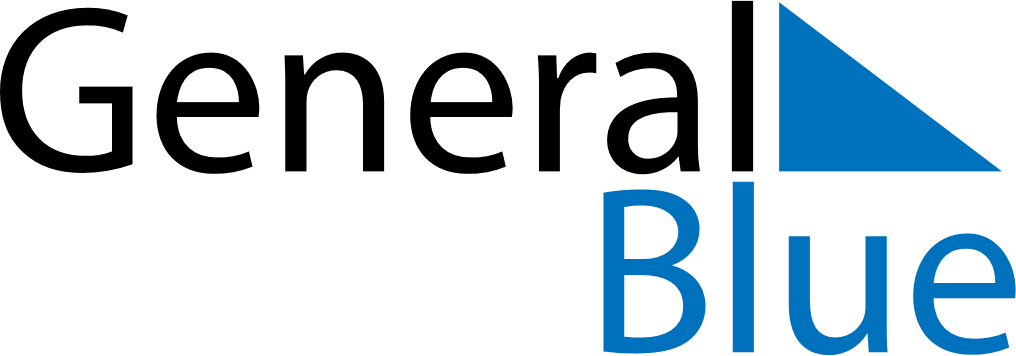 Weekly CalendarNovember 29, 2027 - December 5, 2027Weekly CalendarNovember 29, 2027 - December 5, 2027MondayNov 29MondayNov 29TuesdayNov 30WednesdayDec 01WednesdayDec 01ThursdayDec 02FridayDec 03FridayDec 03SaturdayDec 04SundayDec 05SundayDec 05My Notes